Број:     02 – 2955 /3Датум:  19.09.2019.  године.              На основу члана 39. став 2. Закона о јавним набавкама,  Одлуке Управног одбора Дома број 02-2886/3 од 09.09.2019. године и одлуке Директора број : 02-2955 од 12.09.2019 године .ПОЗИВ ЗА ПРИКУПЉАЊЕ ПОНУДА ЗА  НАБАВКУ ДОБРА ПЛАТНА ЗА ПОСТЕЉИНЕ И НРАЈФИШЛУСА ЗА ПОТРЕБЕ   ДОМА У КУЛИНИ1. Подаци о наручиоцуНаручилац: Дом за смештај одраслих лица КулинаАдреса: 18214 КулинаИнтернет страница: domkulina@gmail.com2. Врста поступка набавкеПредметна набавка се спроводи у складу са одредбама члана 39. став 2. Закона о јавним набавкама3. Предмет набавкеПредмет    набавке  су  добра – Платна за постељине и рајфишлуса за потребе  Дома у Кулини (ОРН 19212300 Платно) потребе  Дома у Кулини. 4. Контакт (лице или служба)Лице за контакт:Драган Милетић, дипл.правникЕ - mail адреса : domkulina@gmail.comПонуда треба да садржи писмену понуду за набавку добра- Импрегнирано текстилно платнО за потребе Дома у Кулини.ОБРАЗАЦ ПОНУДЕ:понуда за трослојно непромочивог ПВЦ платно за потребе - Дома у Кулини.БР.___________Понуђач (фирма и седиште):_____________________ ________________________________________________________Адреса, тел. и овлашћено лице:  _______________________________________________________________________________Мат.бр._________________, ПИБ_______________, ж.р.____________________________Е- маил ___________________Рок плаћања је до 45 дана,   од   дана испоруке и  пријема регистороване фактуре,   на   основу   документа   који испоставља понуђач, а којим је потврђена испорука добара и регистрација фактуре. Плаћање се врши уплатом на рачун понуђача. Понуђачу није дозвољено да захтева аванс.Рок извршења обавезе до 30 дана. Понуђач ће обавезу извршити у року од ______  дана.Гарантни период минимум 6 месеци, понуђач даје гаранцију од __________________ месеци.ИЗЈАВА О ИСПУЊЕНОСТИ ЗАКОНСКИХ УСЛОВАПонуђач изјављује да у свему испуњава законске услове за испоруку добра   и  обавезује да је  испоручи у свему према важећим законским прописима и сноси сву одговорност  за  добро извршење уговорене обавезе.Датум:_______________год.                                                        За ПонуђачаМ.П.                                                                                          ______________________          У складу са чланом 26.Закона, ____________________________________________________ (Назив понуђача)   даје:ИЗЈАВУ О НЕЗАВИСНОЈ ПОНУДИПод пуном материјалном и кривичном одговорношћу потврђујем да сам понуду у поступку набавке: добра- Платна за постељине и рајфишлуса за потребе Дома у Кулини - поднео независно,без договора са другим понуђачима или заинтересованим лицима.Датум:                                   М.П.                           Потпис понуђача* Понуђач је у обавези да дате изјаве попуни, потпише и овери печатом..Место испоруке,  –  магацин наручиоца: Дом за смештај одраслих лица Кулина'',18214 Кулина.Изабрани понуђач је у обавези да изврши истовар и унос добара у магацински простор Наручиоца.Приликом испоруке добара, добављач је у обавези да за сва испоручена добра достави Наручиоцу и произвођачку декларацију (потписану и оверену печатом произвођача), која садржи све податке потребне за уредан пријем добара (назив и врсту добра, рок употребе добра и сл.). Избор најповољније понуде ће се извршити применом критеријум најниже цене. Уколико две или више понуда имају исту најнижу понуђену цену,  као најповољнија биће изабрана понуда оног понуђача који је понудио дужи гарантни рок од дана потписивања уговора. У случају истог понуђеног гарантног рока, као најповољнија биће изабрана понуда оног понуђача који је понудио краћи рок испоруке.Изабрани понуђач је у обавези као средство финасијског обезбеђења достави бланко   сопствену   меницу за добро извршење уговора и гарантни период, приликом потписивања Уговора. Меница мора   бити   евидентирана   у Регистру меница и овлашћења Народне банке Србије. Меница мора бити оверена печатом и потписана од стране лица овлашћеног за заступање, а уз исту мора бити достављено попуњено и оверено менично овлашћење – писмо, са назначеним износом од 10% од вредности уговора. Уз меницу мора бити достављена копија картона депонованих потписа који је издат од стране пословне банке коју понуђач наводи у меничном овлашћењу – писму. Рок важења менице је 60 (шездесет) дана дужи од истека уговорног рока. Поднета меница не може да садржи додатне услове за исплату, краће рокове, мањи износ или промењену месну  надлежност  за  решавање  спорова.  Наручилац ће уновчити  меницу дату уз понуду уколико:  понуђач  коме  је  додељен уговор  не испуни своје уговорене обавезе  у складу са захтевима из конкурсне документације.Понуде са назнаком '' Понуда за – Платна за постељине и рајфишлуса за потребе Дома у Кулини  '' доставити до 24.09.2019. године   до 11,00 часова, када ће бити извршено отварање понуда, у затвореном или отвореном облику на адресу: '' '' Дом за смештај одраслих лица Кулина'', 18214 Кулина, или на факс 018/613-816 или на е-маил domkulina@gmail.com    Одлука о избору понуђача ће бити донета у року не дужем од 3 дана.Уз понуду обавезно доставити контак телефоне и е-маил.Телефон за контакт и ближе информације: 018/613-822. Лице за контакт: Дипл.правник Драган Милетић. 								Службеник за јавне набавке													___________________________ Драган МилетићРепублика СрбијаДОМ  ЗА  СМЕШТАЈ  ОДРАСЛИХ  ЛИЦА    КУЛИНАПИБ:  100313224 ,      МАТИЧНИ  БРОЈ:  0710681518214   КУЛИНА,     ПАК:  680901ТЕЛ.:  018 / 613-822,   018 / 613-856,     ФАКС: 018 / 613-816www.кulina.org.rs     domkulina@gmail.com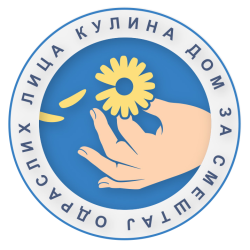 Р.б.Техичка спецификација траженог текстилајмколЈединачна цена без ПДВ-аПроценат ПДВ-аЈединачна цена са ПДВ-омУкупна цена без ПДВ-аУкупна цена ПДВ-омПамучно платно, 100% памук, ширине 240 цм, изузетне финоће, 63 жице, обрађено против скупљања, пастелне боје по избору наручиоца. постојаност боје оцена : 4. Дужни метар400Фротир платно, минимум 80% памук, тежине 1 м2 150 гр, ширине 220 цм, пастелне боје по избору наручиоцаДужни метар400Ластих ширине 2 смДужни метар2.000Рајфишлус, ширина зупца патент ланца 6,0 мм, висина зупца патент ланца2,0 мм, ширина траке 15 мм, дебљина траке 0,55 мм, ширина патент затврача 31 мм, попречна чврстоћа ланца1310 Н, сила раскида ланца 350 Н.Дужни метар2.000Клизачи за рајфишлус ком1.000УКУПНО УКУПНО УКУПНО УКУПНО УКУПНО УКУПНО УКУПНО 